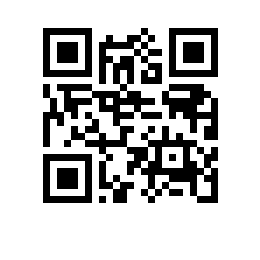 О составе государственной экзаменационной комиссии по проведению государственной итоговой аттестации студентов образовательной программы  Школы  и секретарях государственной экзаменационной комиссииПРИКАЗЫВАЮ:Утвердить государственную экзаменационную комиссию (далее – ГЭК) по проведению государственной итоговой аттестации студентов   курса образовательной программы   , направления подготовки ,  Школы ,  формы обучения в составе Президиума ГЭК и локальных ГЭК, а также секретарей Президиума ГЭК и локальных ГЭК.Утвердить состав Президиума ГЭК: председатель Президиума ГЭК - , члены Президиума ГЭК:- , ,- , ,- , - , ,- , ,- , ,секретарь Президиума ГЭК – ,  Утвердить локальные ГЭК по приему государственного экзамена по иностранному языку:3.1. Локальная ГЭК №1:председатель локальной ГЭК №1 – , ,члены локальной ГЭК №1:- Абдрашитова М.О., к.ф.н., доцент Школы иностранных языков,- Ершова Т.А., к.ф.н., приглашенный преподаватель Школы иностранных языков,- Кирсанова М.А., к.ф.н., доцент Школы иностранных языков,- Первезенцева О.А., к.ф.н., доцент, профессор кафедры фонетики и лексики английского языка Института иностранных языков ФГБОУ ВО «Московский педагогический государственный университет»,секретарь локальной ГЭК №1 – Путилина Н.А., тьютор Школы иностранных языков;3.2. Локальная ГЭК №2:председатель локальной ГЭК №2 − Вишнякова О.Д., д.ф.н., профессор, профессор кафедры английского языкознания филологического факультета ФГБОУ ВО «Московский государственный университет им. М.В. Ломоносова»,члены локальной ГЭК №2:- Гончарова В.А., к.п.н., доцент Института иностранных языков ГАОУ ВО города Москвы «Московский городской педагогический университет»,- Колыхалова О.А., д.ф.н., доцент, профессор Школы иностранных языков,- Нагорная А.В., д.ф.н., доцент, профессор Школы иностранных языков,- Трубанева Н.Н., к.п.н., старший научный сотрудник Центра филологического образования ФГБНУ «Институт стратегии развития образования Российской академии образования»,секретарь локальной ГЭК № 2 – Широкова С.Ю., тьютор Школы иностранных языков;3.3. Локальная ГЭК №3:председатель локальной ГЭК №3 − Яковенко Е.Б., д.ф.н., доцент, ведущий научный сотрудник сектора германских языков ФГБУН «Институт языкознания Российской академии наук»,члены локальной ГЭК №3:- Петросян И.В., к.ф.н., доцент кафедры теории преподавания иностранных языков факультета иностранных языков и регионоведения МГУ имени М.В. Ломоносова,- Себрюк А.Н., к.ф.н., доцент Школы иностранных языков,- Стырина Е.В., к.ф.н., старший преподаватель Школы иностранных языков,- Степанова С.Ю., к.ф.н., доцент, доцент кафедры фонетики и лексики английского языка Института иностранных языков ФГБОУ ВО «Московский педагогический государственный университет»,секретарь локальной ГЭК №3 – Ильина Д.А., специалист по учебно-методической работе ОСУП по ООП «Иностранные языки и межкультурная коммуникация»;3.4. Локальная ГЭК №4:председатель локальной ГЭК №4 − Фрейдина Е.Л., д.ф.н., профессор, профессор кафедры фонетики и лексики английского языка ФГБОУ ВО «Московский педагогический государственный университет»,члены локальной ГЭК №4:- Гончарова В.А., к.п.н., доцент Института иностранных языков ГАОУ ВО города Москвы «Московский городской педагогический университет»,- Стырина Е.В., к.ф.н., старший преподаватель Школы иностранных языков,- Чантуридзе Ю.М., к.ф.н., доцент Школы иностранных языков,- Шадрова Е.В., к.п.н., доцент кафедры английского языка факультета иностранных языков, культуры и искусств Вологодского государственного университета,секретарь локальной ГЭК №4 – Гревцева Ю.С., методист отдела научной и международной деятельности Школы иностранных языков;3.5. Локальная ГЭК №5:председатель локальной ГЭК №5 – Нуриев В.А., д.ф.н., ведущий научный сотрудник Федерального исследовательского центра «Информатика и управление» Российской академии наук (ФИЦ ИУ РАН),члены локальной ГЭК №5:- Боева А.И., руководитель группы методистов по английскому языку ООО «Фоксфорд»,- Буримская Д.В., к.п.н., доцент, доцент Школы иностранных языков,- Марцева Т.А., к.ф.н., старший преподаватель кафедры английской филологии Института иностранных языков и международного сотрудничества ФГБОУ ВО "Томский государственный педагогический университет",- Мошняга Е.В., д.ф.н., доцент, профессор Школы иностранных языков,секретарь локальной ГЭК №5 – Цыгунова М.М., тьютор Школы иностранных языков;3.6. Локальная ГЭК №6:председатель локальной ГЭК №6 – Колесников А.А., д.п.н., доцент, профессор кафедры второго иностранного языка и методики его преподавания ФГБОУ ВО «Рязанский государственный университет имени С.А. Есенина»,члены локальной ГЭК №6:- Бакулев А.В., к.ф.н., доцент Школы иностранных языков,- Барановская Т.А., д.п.н., профессор, руководитель центра языковой и методической подготовки Школы иностранных языков,- Петросян И.В., к.ф.н., доцент кафедры теории преподавания иностранных языков факультета иностранных языков и регионоведения МГУ имени М.В. Ломоносова,- Сейранян М.Ю., д.ф.н., доцент кафедры фонетики и лексики английского языка Института иностранных языков ФГБОУ ВО «МПГУ»,секретарь локальной ГЭК №6 – Широкова С.Ю., тьютор Школы иностранных языков;3.7. Локальная ГЭК №7:председатель локальной ГЭК №7 − Вишнякова О.Д., д.ф.н., профессор, профессор кафедры английского языкознания филологического факультета ФГБОУ ВО «Московский государственный университет им. М.В. Ломоносова»,члены локальной ГЭК №7:- Ершова Т.А.., к.ф.н., приглашенный преподаватель Школы иностранных языков ,- Кирсанова М.А., к.ф.н., доцент Школы иностранных языков,- Колыхалова О.А., д.ф.н., доцент, профессор Школы иностранных языков,- Широких А.Ю.., к.ф.н., доцент, доцент департамента английского языка и профессиональной коммуникации ФГОБУ ВО «Финансовый университет при Правительстве Р​​​оссийской Федерации»,секретарь локальной ГЭК №7 – Зырянова Е.С., методист отдела научной и международной деятельности Школы иностранных языков;3.8. Локальная ГЭК №8:председатель локальной ГЭК №8 − Яковенко Е.Б., д.ф.н., доцент, ведущий научный сотрудник сектора германских языков ФГБУН «Институт языкознания Российской академии наук»,члены локальной ГЭК №8:- Колесникова Е.А., к.п.н., доцент, руководитель Школы иностранных языков,- Савинич С.С., к.ф.н., доцент Института иностранных языков ГАОУ ВО города Москвы «Московский городской педагогический университет»,- Твердохлебова И.П., к.п.н., доцент, заведующая кафедрой русского и иностранного языков факультета экономики и управления ФГБОУ ВО «Российский государственный геологоразведочный университет имени Серго Орджоникидзе»,- Хомутский К.И., к.ф.н., доцент Школы иностранных языков, секретарь локальной ГЭК №8 – Бобок И.В., специалист по учебно-методической работе ОСУП по ООП «Иностранные языки и межкультурная коммуникация»;3.9. Локальная ГЭК №9:председатель локальной ГЭК №9 − , ,члены локальной ГЭК №9:- Нагорная А.В., д.ф.н., доцент, профессор Школы иностранных языков,- Петросян И.В., к.ф.н., доцент кафедры теории преподавания иностранных языков факультета иностранных языков и регионоведения МГУ имени М.В. Ломоносова,- Стырина Е.В., к.ф.н., старший преподаватель Школы иностранных языков,- Цветкова С.А., к.ф.н., доцент кафедры иностранных языков и зарубежного регионоведения РМАТ,секретарь локальной ГЭК №9 – Ильина Д.А., специалист по учебно-методической работе ОСУП по ООП «Иностранные языки и межкультурная коммуникация»;3.10. Локальная ГЭК №10:председатель локальной ГЭК №10 − , ,члены локальной ГЭК №10:- Апальков В.Г., к.п.н., Старший методист ОЧУ «Газпром школа»,- Ефремцева Т.Н.., к.п.н., доцент, заведующая кафедрой иностранных языков и зарубежного регионоведения РМАТ,- Мошняга Е.В., д.ф.н., доцент, профессор Школы иностранных языков,- Чантуридзе Ю.М., к.ф.н., доцент Школы иностранных языковсекретарь локальной ГЭК №10 – Будникова А.А., тьютор Школы иностранных языков;3.11. Локальная ГЭК №11:председатель локальной ГЭК №11 – , д.ф.н., профессор, профессор кафедры английской филологии ГАОУ ВО города Москвы «Московский городской педагогический университет»,члены локальной ГЭК №11:- Беляева Т.Н., к.ф.н., доцент кафедры иностранных языков и коммуникационных технологий НИТУ «МИСиС»,- Себрюк А.Н., к.ф.н., доцент Школы иностранных языков,- Стогниева О.Н., к.п.н., доцент Школы иностранных языков,- Трубанева Н.Н., к.п.н., старший научный сотрудник Центра филологического образования ФГБНУ «Институт стратегии развития образования Российской академии образования»,секретарь локальной ГЭК №11 – Зырянова Е.С., методист отдела научной и международной деятельности Школы иностранных языков;3.12. Локальная ГЭК №12:председатель локальной ГЭК №12 − Яковенко Е.Б., д.ф.н., доцент, ведущий научный сотрудник сектора германских языков ФГБУН «Институт языкознания Российской академии наук»,члены локальной ГЭК №12:- Кирсанова М.А., к.ф.н., доцент Школы иностранных языков,- Луткова Е.С., к.п.н., доцент кафедры обучения английскому языку и деловой коммуникации института иностранных языков ГАОУ ВО «Московский городской педагогический университет»,- Нагорная А.В., д.ф.н., доцент, профессор Школы иностранных языков,- Трубанева Н.Н., к.п.н., старший научный сотрудник Центра филологического образования ФГБНУ «Институт стратегии развития образования Российской академии образования»,секретарь локальной ГЭК № 12 – Бобок И.В., специалист по учебно-методической работе ОСУП по ООП «Иностранные языки и межкультурная коммуникация»;3.13. Локальная ГЭК №13:председатель локальной ГЭК №13 – , д.ф.н., профессор, профессор кафедры английской филологии ГАОУ ВО города Москвы «Московский городской педагогический университет»,члены локальной ГЭК №13:- Ефремцева Т.Н., к.п.н., доцент, заведующая кафедрой иностранных языков и зарубежного регионоведения РМАТ,- Колыхалова О.А., д.ф.н., доцент, профессор Школы иностранных языков,- Стырина Е.В., к.ф.н., старший преподаватель Школы иностранных языков,- Цветкова С.А., к.ф.н., доцент кафедры иностранных языков и зарубежного регионоведения РМАТ,секретарь локальной ГЭК №13 – Цыгунова М.М., тьютор Школы иностранных языков;3.14. Локальная ГЭК №14:председатель локальной ГЭК №14 – Вишнякова О.Д., д.ф.н., профессор, профессор кафедры английского языкознания филологического факультета ФГБОУ ВО «Московский государственный университет им. М.В. Ломоносова»,члены локальной ГЭК №14:- Апальков В.Г., к.п.н., Старший методист ОЧУ «Газпром школа»,- Беляева Т.Н., к.ф.н., доцент кафедры иностранных языков и коммуникационных технологий НИТУ «МИСиС»,- Буримская Д.В., к.п.н., доцент, доцент Школы иностранных языков,- Мошняга Е.В., д.ф.н., доцент, профессор Школы иностранных языков,секретарь локальной ГЭК №14 – Широкова С.Ю., тьютор Школы иностранных языков;3.15. Локальная ГЭК №15:председатель локальной ГЭК №15 – Нуриев В.А., д.ф.н., ведущий научный сотрудник Федерального исследовательского центра «Информатика и управление» Российской академии наук (ФИЦ ИУ РАН),члены локальной ГЭК №15:- Абдрашитова М.О., к.ф.н., доцент Школы иностранных языков,- Кирсанова М.А., к.ф.н., доцент Школы иностранных языков,- Трубанева Н.Н., к.п.н., старший научный сотрудник Центра филологического образования ФГБНУ «Институт стратегии развития образования Российской академии образования»,- Экарева И.Л., к.и.н., доцент, заведующая кафедрой иностранных языков № 1 ФГБОУ ВО «Российский экономический университет имени Г.В. Плеханова»,секретарь локальной ГЭК №15 – Ильина Д.А., специалист по учебно-методической работе ОСУП по ООП «Иностранные языки и межкультурная коммуникация»;3.16. Локальная ГЭК №16:председатель локальной ГЭК №16 – , , ,члены локальной ГЭК №16:- Марцева Т.А., к.ф.н., старший преподаватель кафедры английской филологии Института иностранных языков и международного сотрудничества ФГБОУ ВО "Томский государственный педагогический университет",- Нагорная А.В., д.ф.н., доцент, профессор Школы иностранных языков,- Хитрова И.В., к.п.н., доцент кафедры английского языка №4 ФГАОУ ВО «Московский государственный институт международных отношений (университет) Министерства иностранных дел Российской Федерации»,- Стырина Е.В., к.ф.н., старший преподаватель Школы иностранных языков,секретарь локальной ГЭК №16 – Бобок И.В., специалист по учебно-методической работе ОСУП по ООП «Иностранные языки и межкультурная коммуникация»;Утвердить локальные ГЭК по приему междисциплинарного экзамена по направлению подготовки:4.1. Локальная ГЭК №1:председатель локальной ГЭК №1 – , ,члены локальной ГЭК №1:- Мартиросян А.А., к.ф.н., приглашенный преподаватель Школы иностранных языков,- Успенская Е.А., к.п.н., доцент, профессор Школы иностранных языков,- Чиронова И.И., к.ф.н., доцент, профессор Школы иностранных языков,- Шадрова Е.В., к.п.н., доцент кафедры английского языка факультета иностранных языков, культуры и искусств Вологодского государственного университета,секретарь локальной ГЭК №1 – Цыгунова М.М., тьютор Школы иностранных языков;4.2. Локальная ГЭК №2:председатель локальной ГЭК №2 – , ,члены локальной ГЭК №2:- Петросян И.В., к.ф.н., доцент кафедры теории преподавания иностранных языков факультета иностранных языков и регионоведения МГУ имени М.В. Ломоносова,- Нагорная А.В., д.ф.н., доцент, профессор Школы иностранных языков,- Сейранян М.Ю., д.ф.н., доцент кафедры фонетики и лексики английского языка Института иностранных языков ФГБОУ ВО «МПГУ»,- Стырина Е.В., к.ф.н., старший преподаватель Школы иностранных языков,секретарь локальной ГЭК №2 – Ильина Д.А., специалист по учебно-методической работе ОСУП по ООП «Иностранные языки и межкультурная коммуникация»;4.3. Локальная ГЭК №3:председатель локальной ГЭК №3 – , члены локальной ГЭК №3:- Буримская Д.В., к.п.н., доцент, доцент Школы иностранных языков,- Марцева Т.А., к.ф.н., старший преподаватель кафедры английской филологии Института иностранных языков и международного сотрудничества ФГБОУ ВО "Томский государственный педагогический университет",- Морозова Е.П., к.п.н., учитель-методист ГБОУ города Москвы "Школа № 1799",- Мошняга Е.В., д.ф.н., доцент, профессор Школы иностранных языков,секретарь локальной ГЭК №3 – Бобок И.В., специалист по учебно-методической работе ОСУП по ООП «Иностранные языки и межкультурная коммуникация»;4.4. Локальная ГЭК №4:председатель локальной ГЭК №4 – , ,члены локальной ГЭК №4:- Кирсанова М.А., к.ф.н., доцент Школы иностранных языков,- Мартиросян А.А., к.ф.н., приглашенный преподаватель Школы иностранных языков,- Леонова И.В., к.ф.н., доцент кафедры иностранных языков и коммуникационных технологий НИТУ «МИСиС»,- Успенская Е.А., к.п.н., доцент, профессор Школы иностранных языков,секретарь локальной ГЭК №4 – Зырянова Е.С., методист отдела научной и международной деятельности Школы иностранных языков;4.5. Локальная ГЭК №5:председатель локальной ГЭК №5 – Чупрына О.Г., ,члены локальной ГЭК №5:- Беляева Т.Н., к.ф.н., доцент кафедры иностранных языков и коммуникационных технологий НИТУ «МИСиС»,- Нагорная А.В., д.ф.н., доцент, профессор Школы иностранных языков,- Петросян И.В., к.ф.н., доцент кафедры теории преподавания иностранных языков факультета иностранных языков и регионоведения МГУ имени М.В. Ломоносова,- Стырина Е.В., к.ф.н., старший преподаватель Школы иностранных языков,секретарь локальной ГЭК №5 – Ильина Д.А., специалист по учебно-методической работе ОСУП по ООП «Иностранные языки и межкультурная коммуникация»;4.6. Локальная ГЭК №6:председатель локальной ГЭК №6 – Бартош Д.К., ,члены локальной ГЭК №6:- Беляева Т.Н., к.ф.н., доцент кафедры иностранных языков и коммуникационных технологий НИТУ «МИСиС»,- Ефремцева Т.Н., к.п.н., доцент, заведующая кафедрой иностранных языков и зарубежного регионоведения РМАТ,- Кирсанова М.А., к.ф.н., доцент Школы иностранных языков,- Успенская Е.А., к.п.н., доцент, профессор Школы иностранных языков,секретарь локальной ГЭК №6 – Терентьева И.Ю., тьютор Школы иностранных языков;4.7. Локальная ГЭК №7:председатель локальной ГЭК №7 − Бартош Д.К., международных образовательных программ ФГБОУ ВО «Московский государственный лингвистический университет»,члены локальной ГЭК №7:- Кирсанова М.А., к.ф.н., доцент Школы иностранных языков,- Леонова И.В., к.ф.н., доцент кафедры иностранных языков и коммуникационных технологий НИТУ «МИСиС»,- Мартиросян А.А., к.ф.н., приглашенный преподаватель Школы иностранных языков,- Нагорная А.В., д.ф.н., доцент, профессор Школы иностранных языков,секретарь локальной ГЭК №7 – Цыгунова М.М., тьютор Школы иностранных языков;4.8. Локальная ГЭК №8:председатель локальной ГЭК №8 − , ,члены локальной ГЭК №8:- Беляева Т.Н., к.ф.н., доцент кафедры иностранных языков и коммуникационных технологий НИТУ «МИСиС»,- Мошняга Е.В., д.ф.н., доцент, профессор Школы иностранных языков,- Петросян И.В., к.ф.н., доцент кафедры теории преподавания иностранных языков факультета иностранных языков и регионоведения МГУ имени М.В. Ломоносова,- Стырина Е.В., к.ф.н., старший преподаватель Школы иностранных языков,секретарь локальной ГЭК №8 – Сидельникова Т.Д., тьютор Школы иностранных языков;4.9. Локальная ГЭК №9:председатель локальной ГЭК №9 – , ,члены локальной ГЭК №9:- Аристова В.Н., к.ф.н., доцент Школы иностранных языков,- Петросян И.В., к.ф.н., доцент кафедры теории преподавания иностранных языков факультета иностранных языков и регионоведения МГУ имени М.В. Ломоносова,- Убоженко И.В., к.ф.н., доцент, доцент Школы иностранных языков,- Хитрова И.В., к.п.н., доцент кафедры английского языка №4 ФГАОУ ВО «Московский государственный институт международных отношений (университет) Министерства иностранных дел Российской Федерации»,секретарь локальной ГЭК №9 – Ильина Д.А., специалист по учебно-методической работе ОСУП по ООП «Иностранные языки и межкультурная коммуникация»;4.10. Локальная ГЭК №10:председатель локальной ГЭК №10 – , ,члены локальной ГЭК №10:- Кирсанова М.А., к.ф.н., доцент Школы иностранных языков,- Нагорная А.В., д.ф.н., доцент, профессор Школы иностранных языков,- Мартиросян А.А., к.ф.н., приглашенный преподаватель Школы иностранных языков,- Самигуллина А.Д., к.ф.н., доцент кафедры английского языка №4 ФГАОУ ВО «Московский государственный институт международных отношений (университет) Министерства иностранных дел Российской Федерации»,секретарь локальной ГЭК №10 – Мироненко Н.В., тьютор Школы иностранных языков;4.11. Локальная ГЭК №11:председатель локальной ГЭК №11 – , ,члены локальной ГЭК №11:- Ершова Т.А., к.ф.н., приглашенный преподаватель Школы иностранных языков,- Стырина Е.В., к.ф.н., старший преподаватель Школы иностранных языков,- Чантуридзе Ю.М., к.ф.н., доцент Школы иностранных языков,- Шадрова Е.В., к.п.н., доцент кафедры английского языка факультета иностранных языков, культуры и искусств Вологодского государственного университета,секретарь локальной ГЭК №11 – Сидельникова Т.Д., тьютор Школы иностранных языков;4.12. Локальная ГЭК №12:председатель локальной ГЭК №12 – , ,члены локальной ГЭК №12:- Барановская Т.А., д.п.н., профессор, руководитель центра языковой и методической подготовки Школы иностранных языков,- Марцева Т.А., к.ф.н., старший преподаватель кафедры английской филологии Института иностранных языков и международного сотрудничества ФГБОУ ВО "Томский государственный педагогический университет",- Сейранян М.Ю., д.ф.н., доцент кафедры фонетики и лексики английского языка Института иностранных языков ФГБОУ ВО «МПГУ»,- Чиронова И.И., к.ф.н., доцент, профессор Школы иностранных языков,секретарь локальной ГЭК №12 – Гревцева Ю.С., методист отдела научной и международной деятельности Школы иностранных языков;4.13. Локальная ГЭК №13:председатель локальной ГЭК №13 – Бартош Д.К., ,члены локальной ГЭК №13:- Буримская Д.В., к.п.н., доцент, доцент Школы иностранных языков,- Гончарова В.А., к.п.н., доцент Института иностранных языков ГАОУ ВО города Москвы «Московский городской педагогический университет»,- Колыхалова О.А д.ф.н., доцент, профессор Школы иностранных языков,- Трубанева Н.Н., к.п.н., старший научный сотрудник Центра филологического образования ФГБНУ «Институт стратегии развития образования Российской академии образования»,секретарь локальной ГЭК №13 – Бобок И.В., специалист по учебно-методической работе ОСУП по ООП «Иностранные языки и межкультурная коммуникация»;4.14. Локальная ГЭК №14:председатель локальной ГЭК №14 – , ,члены локальной ГЭК №14:- Аристова В.Н., к.ф.н., доцент Школы иностранных языков,- Леонова И.В., к.ф.н., доцент кафедры иностранных языков и коммуникационных технологий НИТУ «МИСиС»,- Мартиросян А.А., к.ф.н., приглашенный преподаватель Школы иностранных языков,- Успенская Е.А., к.п.н., доцент, профессор Школы иностранных языков,секретарь локальной ГЭК №14 – Зырянова Е.С., методист отдела научной и международной деятельности Школы иностранных языков;4.15. Локальная ГЭК №15:председатель локальной ГЭК №15 – , ,члены локальной ГЭК №15:- Кирсанова М.А., к.ф.н., доцент Школы иностранных языков,- Петросян И.В., к.ф.н., доцент кафедры теории преподавания иностранных языков факультета иностранных языков и регионоведения МГУ имени М.В. Ломоносова,- Первезенцева О.А., к.ф.н., доцент, профессор кафедры фонетики и лексики английского языка Института иностранных языков ФГБОУ ВО «Московский педагогический государственный университет»,- Убоженко И.В., к.ф.н., доцент Школы иностранных языков,секретарь локальной ГЭК №15 – Стефанова А.С., методист ОСУП по ООП «Иностранные языки и межкультурная коммуникация»;4.16. Локальная ГЭК №16:председатель локальной ГЭК №16 – , д ,члены локальной ГЭК №16:- Нагорная А.В., д.ф.н., доцент, профессор Школы иностранных языков,- Степанова С.Ю., к.ф.н., доцент, доцент кафедры фонетики и лексики английского языка Института иностранных языков ФГБОУ ВО «Московский педагогический государственный университет»,- Стырина Е.В., к.ф.н., старший преподаватель Школы иностранных языков,- Трубанева Н.Н., к.п.н., старший научный сотрудник Центра филологического образования ФГБНУ «Институт стратегии развития образования Российской академии образования»,секретарь локальной ГЭК №16 – Бобок И.В., специалист по учебно-методической работе ОСУП по ООП «Иностранные языки и межкультурная коммуникация»;4.17. Локальная ГЭК №17:председатель локальной ГЭК №17 − , д ,члены локальной ГЭК №17:- Луткова Е.С., к.п.н., доцент кафедры обучения английскому языку и деловой коммуникации института иностранных языков ГАОУ ВО «Московский городской педагогический университет»,- Ефремцева Т.Н., к.п.н., доцент, заведующая кафедрой иностранных языков и зарубежного регионоведения РМАТ,- Кирсанова М.А., к.ф.н., преподаватель Школы иностранных языков,- Успенская Е.А., к.п.н., доцент, профессор Школы иностранных языков,секретарь локальной ГЭК №17 – Гревцева Ю.С., методист отдела научной и международной деятельности Школы иностранных языков;4.18. Локальная ГЭК №18:председатель локальной ГЭК №18 – , ,члены локальной ГЭК №18:- Гончарова В.А., к.п.н., доцент Института иностранных языков ГАОУ ВО города Москвы «Московский городской педагогический университет»,- Колыхалова О.А., д.ф.н., доцент, профессор Школы иностранных языков,- Стырина Е.В., к.ф.н., старший преподаватель Школы иностранных языков,- Петросян И.В., к.ф.н., доцент кафедры теории преподавания иностранных языков факультета иностранных языков и регионоведения МГУ имени М.В. Ломоносова,секретарь локальной ГЭК №18 – Цыгунова М.М., тьютор Школы иностранных языков;Утвердить локальные ГЭК по защите ВКР:5.1. Локальная ГЭК №1:председатель локальной ГЭК №1 − Вишнякова О.Д., д.ф.н., профессор, профессор кафедры английского языкознания филологического факультета ФГБОУ ВО «Московский государственный университет им. М.В. Ломоносова»,члены локальной ГЭК №1:- Леонова И.В., к.ф.н., доцент кафедры иностранных языков и коммуникационных технологий НИТУ «МИСиС»,- Абдрашитова М.О., к.ф.н., доцент Школы иностранных языков,- Петросян И.В., к.ф.н., доцент кафедры теории преподавания иностранных языков факультета иностранных языков и регионоведения МГУ имени М.В. Ломоносова,- Успенская Е.А., к.п.н., доцент, профессор Школы иностранных языков,секретарь локальной ГЭК №1 – Цыгунова М.М., тьютор Школы иностранных языков;5.2. Локальная ГЭК №2:председатель локальной ГЭК №2 – , ,члены локальной ГЭК №2:- Кирсанова М.А., к.ф.н., доцент Школы иностранных языков,- Ли С.И., к.ф.н., научный сотрудник Школы иностранных языков,- Мартиросян А.А., к.ф.н., приглашенный преподаватель Школы иностранных языков,- Убоженко И.В., к.ф.н., доцент, доцент Школы иностранных языков,секретарь локальной ГЭК №2 – Бобок И.В., специалист по учебно-методической работе ОСУП по ООП «Иностранные языки и межкультурная коммуникация»;5.3. Локальная ГЭК №3:председатель локальной ГЭК №3 – , ,члены локальной ГЭК №3:- Колыхалова О.А., д.ф.н., доцент, профессор Школы иностранных языков,- Коренев А.А., к.п.н., доцент кафедры теории преподавания иностранных языков факультета иностранных языков и регионоведения ФГБОУ ВО  «Московский государственный университет имени М.В. Ломоносова»,- Ли С.И., к.ф.н., научный сотрудник Школы иностранных языков,- Успенская Е.А., к.п.н., доцент, профессор Школы иностранных языков,секретарь локальной ГЭК №3 – Кинденова К.Ю., тьютор Школы иностранных языков;5.4. Локальная ГЭК №4:председатель локальной ГЭК №4 – , ,члены локальной ГЭК №4:- Кирсанова М.А., к.ф.н., доцент Школы иностранных языков,- Нагорная А.В., д.ф.н., доцент, профессор Школы иностранных языков,- Петросян И.В., к.ф.н., доцент кафедры теории преподавания иностранных языков факультета иностранных языков и регионоведения МГУ имени М.В. Ломоносова,- Трубанева Н.Н., к.п.н., старший научный сотрудник Центра филологического образования ФГБНУ «Институт стратегии развития образования Российской академии образования»,секретарь локальной ГЭК №4 – Зырянова Е.С., методист отдела научной и международной деятельности Школы иностранных языков;5.5. Локальная ГЭК №5:председатель локальной ГЭК №5 − Бартош Д.К., д.п.н., доцент, профессор кафедры русского языка как иностранного Института международных образовательных программ ФГБОУ ВО «Московский государственный лингвистический университет»,члены локальной ГЭК №5:- Ли С.И., к.ф.н., научный сотрудник Школы иностранных языков,- Мартиросян А.А., к.ф.н., приглашенный преподаватель Школы иностранных языков,- Убоженко И.В., к.ф.н., доцент, доцент Школы иностранных языков,- Успенская Е.А., к.п.н., доцент, профессор Школы иностранных языков,секретарь локальной ГЭК №5 – Гревцева Ю.С., методист отдела научной и международной деятельности Школы иностранных языков;5.6. Локальная ГЭК №6:председатель локальной ГЭК №6 − Вишнякова О.Д., д.ф.н., профессор, профессор кафедры английского языкознания филологического факультета ФГБОУ ВО «Московский государственный университет им. М.В. Ломоносова»,члены локальной ГЭК №6:- Беляева Т.Н., к.ф.н., доцент кафедры иностранных языков и коммуникационных технологий НИТУ «МИСиС»,- Кирсанова М.А., к.ф.н., доцент Школы иностранных языков,- Нагорная А.В., д.ф.н., доцент, профессор Школы иностранных языков,- Петросян И.В., к.ф.н., доцент кафедры теории преподавания иностранных языков факультета иностранных языков и регионоведения МГУ имени М.В. Ломоносова,секретарь локальной ГЭК №6 – Цыгунова М.М., тьютор Школы иностранных языков;5.7. Локальная ГЭК №7:председатель локальной ГЭК №7 − Вишнякова О.Д., д.ф.н., профессор, профессор кафедры английского языкознания филологического факультета ФГБОУ ВО «Московский государственный университет им. М.В. Ломоносова»,члены локальной ГЭК №7:- Абдрашитова М.О., к.ф.н., доцент Школы иностранных языков,- Аристова В.Н., к.ф.н., доцент Школы иностранных языков, - Ли С.И., к.ф.н., научный сотрудник Школы иностранных языков,- Бутенкова Е.В., к.п.н., старший преподаватель кафедры английского языка №6 ФГАОУ ВО «Московский государственный институт международных отношений (университет) Министерства иностранных дел Российской Федерации»,секретарь локальной ГЭК №7 – Молчанова Е.С., тьютор Школы иностранных языков;5.8. Локальная ГЭК №8:председатель локальной ГЭК №8 − , ,члены локальной ГЭК №8:- Кирсанова М.А., к.ф.н., доцент Школы иностранных языков,- Петросян И.В., к.ф.н., доцент кафедры теории преподавания иностранных языков факультета иностранных языков и регионоведения МГУ имени М.В. Ломоносова,- Убоженко И.В., к.ф.н., доцент, доцент Школы иностранных языков,- Трубанева Н.Н., к.п.н., старший научный сотрудник Центра филологического образования ФГБНУ «Институт стратегии развития образования Российской академии образования»,секретарь локальной ГЭК №8 – Мироненко Н.В., тьютор Школы иностранных языков;5.9. Локальная ГЭК №9:председатель локальной ГЭК №9 – , ,члены локальной ГЭК №9:- Мартиросян А.А., к.ф.н., приглашенный преподаватель Школы иностранных языков,- Луткова Е.С., к.п.н., доцент кафедры обучения английскому языку и деловой коммуникации института иностранных языков ГАОУ ВО «Московский городской педагогический университет»,- Стырина Е.В., к.ф.н., старший преподаватель Школы иностранных языков,- Нагорная А.В., д.ф.н., доцент, профессор Школы иностранных языков,секретарь локальной ГЭК №9 – Ильина Д.А., специалист по учебно-методической работе ОСУП по ООП «Иностранные языки и межкультурная коммуникация»;5.10. Локальная ГЭК №10:председатель локальной ГЭК №10 − , ,члены локальной ГЭК №10:- Аристова В.Н., к.ф.н., доцент Школы иностранных языков,- Леонова И.В., к.ф.н., доцент кафедры иностранных языков и коммуникационных технологий НИТУ «МИСиС», - Успенская Е.А., к.п.н., доцент, профессор Школы иностранных языков,- Экарева И.Л., к.и.н., доцент, заведующая кафедрой иностранных языков № 1 ФГБОУ ВО «Российский экономический университет имени Г.В. Плеханова»,секретарь локальной ГЭК №10 – Зырянова Е.С., методист отдела научной и международной деятельности Школы иностранных языков;5.11. Локальная ГЭК №11:председатель локальной ГЭК №11 − Яковенко Е.Б., д.ф.н., доцент, ведущий научный сотрудник сектора германских языков ФГБУН «Институт языкознания Российской академии наук»,члены локальной ГЭК №11:- Абдрашитова М.О., к.ф.н., доцент Школы иностранных языков,- Морозова Е.П., к.п.н., учитель-методист ГБОУ города Москвы "Школа № 1799",- Петросян И.В., к.ф.н., доцент кафедры теории преподавания иностранных языков факультета иностранных языков и регионоведения МГУ имени М.В. Ломоносова,- Убоженко И.В., к.ф.н., доцент, доцент Школы иностранных языков,секретарь локальной ГЭК №11 – Стефанова А.С., методист ОСУП по ООП «Иностранные языки и межкультурная коммуникация»;5.12. Локальная ГЭК №12:председатель локальной ГЭК №12 − Вишнякова О.Д., ,члены локальной ГЭК №12:- Кирсанова М.А., к.ф.н., доцент Школы иностранных языков,- Нагорная А.В., д.ф.н., доцент, профессор Школы иностранных языков,- Луткова Е.С., к.п.н., доцент кафедры обучения английскому языку и деловой коммуникации института иностранных языков ГАОУ ВО «Московский городской педагогический университет»,- Первезенцева О.А., к.ф.н., доцент, профессор кафедры фонетики и лексики английского языка Института иностранных языков ФГБОУ ВО «Московский педагогический государственный университет»,секретарь локальной ГЭК №12 – Цыгунова М.М., тьютор Школы иностранных языков;5.13. Локальная ГЭК №13:председатель локальной ГЭК №13 – , ,члены локальной ГЭК №13:- Коренев А.А., к.п.н., доцент кафедры теории преподавания иностранных языков факультета иностранных языков и регионоведения ФГБОУ ВО  «Московский государственный университет имени М.В. Ломоносова»,- Мартиросян А.А., к.ф.н., приглашенный преподаватель Школы иностранных языков,- Чиронова И.И., к.ф.н., доцент, профессор Школы иностранных языков,- Стырина Е.В., к.ф.н., старший преподаватель Школы иностранных языков,секретарь локальной ГЭК №13 – Бобок И.В., специалист по учебно-методической работе ОСУП по ООП «Иностранные языки и межкультурная коммуникация»;5.14. Локальная ГЭК №14:председатель локальной ГЭК №14 − Бартош Д.К., д.п.н., доцент, профессор кафедры русского языка как иностранного Института международных образовательных программ ФГБОУ ВО «Московский государственный лингвистический университет»,члены локальной ГЭК №14:- Луткова Е.С., к.п.н., доцент кафедры обучения английскому языку и деловой коммуникации института иностранных языков ГАОУ ВО «Московский городской педагогический университет», - Марцева Т.А., к.ф.н., старший преподаватель кафедры английской филологии Института иностранных языков и международного сотрудничества ФГБОУ ВО "Томский государственный педагогический университет",- Кирсанова М.А., к.ф.н., доцент Школы иностранных языков,- Успенская Е.А., к.ф.н., доцент, профессор Школы иностранных языков,секретарь локальной ГЭК №14 – Стефанова А.С., методист ОСУП по ООП «Иностранные языки и межкультурная коммуникация»;5.15. Локальная ГЭК №15:председатель локальной ГЭК №15 – , ,члены локальной ГЭК №15:- Коренев А.А., к.п.н., доцент кафедры теории преподавания иностранных языков факультета иностранных языков и регионоведения ФГБОУ ВО  «Московский государственный университет имени М.В. Ломоносова»,- Ли С.И., к.ф.н., научный сотрудник Школы иностранных языков,- Нагорная А.В., д.ф.н., доцент, профессор Школы иностранных языков,- Стырина Е.В., к.ф.н., старший преподаватель Школы иностранных языков,секретарь локальной ГЭК №15 – Гревцева Ю.С., методист отдела научной и международной деятельности Школы иностранных языков;5.16. Локальная ГЭК №16:председатель локальной ГЭК №16 – , ,члены локальной ГЭК №16:- Бутенкова Е.В., к.п.н., старший преподаватель кафедры английского языка №6 ФГАОУ ВО «Московский государственный институт международных отношений (университет) Министерства иностранных дел Российской Федерации»,- Леонова И.В., к.ф.н., доцент кафедры иностранных языков и коммуникационных технологий НИТУ «МИСиС»,- Хомутский К.И., к.ф.н., доцент Школы иностранных языков,- Чиронова И.И., к.ф.н., доцент, профессор Школы иностранных языков,секретарь локальной ГЭК №16 – Кинденова К.Ю., тьютор Школы иностранных языков;5.17. Локальная ГЭК №17:председатель локальной ГЭК №17 – , ,члены локальной ГЭК №17:- Буримская Д.В., к.п.н., доцент, доцент Школы иностранных языков,- Колыхалова О.А., д.ф.н., доцент, профессор Школы иностранных языков,- Петросян И.В, к.ф.н., доцент кафедры теории преподавания иностранных языков факультета иностранных языков и регионоведения МГУ имени М.В. Ломоносова,- Экарева И.Л., к.и.н., доцент, заведующая кафедрой иностранных языков № 1 ФГБОУ ВО «Российский экономический университет имени Г.В. Плеханова»,секретарь локальной ГЭК №17 – Ильина Д.А., специалист по учебно-методической работе ОСУП по ООП «Иностранные языки и межкультурная коммуникация»;5.18. Локальная ГЭК №18:председатель локальной ГЭК №18 − Вишнякова О.Д., д.ф.н., профессор, профессор кафедры английского языкознания филологического факультета ФГБОУ ВО «Московский государственный университет им. М.В. Ломоносова»,члены локальной ГЭК №18:- Кирсанова М.А., к.ф.н., доцент Школы иностранных языков,- Мартиросян А.А., к.ф.н., приглашенный преподаватель Школы иностранных языков,- Луткова Е.С., к.п.н., доцент кафедры обучения английскому языку и деловой коммуникации института иностранных языков ГАОУ ВО «Московский городской педагогический университет»,- Успенская Е.А., к.п.н., доцент, профессор Школы иностранных языков,секретарь локальной ГЭК №18 – Бобок И.В., специалист по учебно-методической работе ОСУП по ООП «Иностранные языки и межкультурная коммуникация»;5.19. Локальная ГЭК №19:председатель локальной ГЭК №19 − Колесников А.А., д.п.н., доцент, профессор кафедры второго иностранного языка и методики его преподавания ФГБОУ ВО «Рязанский государственный университет имени С.А. Есенина»,члены локальной ГЭК №19:- Ли С.И., к.ф.н., научный сотрудник Школы иностранных языков,- Беляева Т.Н., к.ф.н., доцент кафедры иностранных языков и коммуникационных технологий НИТУ «МИСиС»,- Стырина Е.В., к.ф.н., старший преподаватель Школы иностранных языков,- Чантуридзе Ю.М., к.ф.н., доцент Школы иностранных языков,секретарь локальной ГЭК №19 – Михеева Н.Д., тьютор Школы иностранных языков;5.20. Локальная ГЭК №20:председатель локальной ГЭК №20 − Вишнякова О.Д., д.ф.н., профессор, профессор кафедры английского языкознания филологического факультета ФГБОУ ВО «Московский государственный университет им. М.В. Ломоносова»,члены локальной ГЭК №20:- Бутенкова Е.В., к.п.н., старший преподаватель кафедры английского языка №6 ФГАОУ ВО «Московский государственный институт международных отношений (университет) Министерства иностранных дел Российской Федерации»,- Кирсанова М.А., к.ф.н., доцент Школы иностранных языков,- Мартиросян А.А., к.ф.н., приглашенный преподаватель Школы иностранных языков,- Петросян И.В к.ф.н., доцент кафедры теории преподавания иностранных языков факультета иностранных языков и регионоведения МГУ имени М.В. Ломоносова,секретарь локальной ГЭК №20 – Ильина Д.А., специалист по учебно-методической работе ОСУП по ООП «Иностранные языки и межкультурная коммуникация».